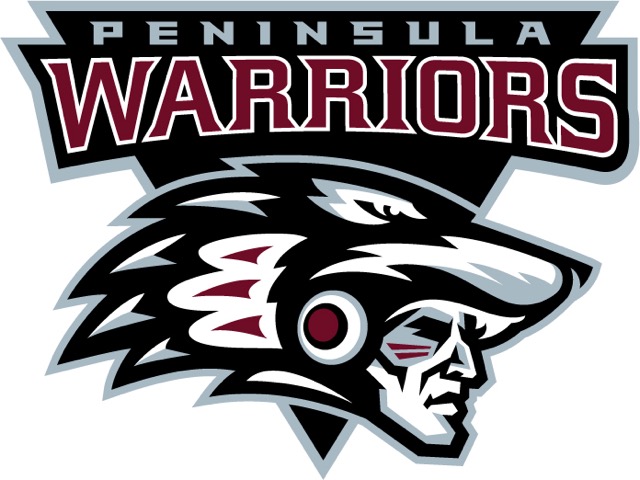 Box LacrosseRegistration Open Girls and Boys Programs for ages 5-16Come Join the fastest game on two feet!Free stick program for new playersResister at WWW.PENLAX.NET